
             טופס בקשה / אישור קבלת ערכת קורס רכיבים לוגיים מתוכנתים 
חשוב! -לשלוח מוקלד בפורמט DOC מקורי בלבד ולא ב PDF
חותם על הערכה: שם משפחה _______________  שם פרטי _____________     

שותף (נוסף) 1 ____________________     שותף 2 ____________________    שותף 3 _____________

                                                                     הצהרה:אני, הח"מ ,מאשר בזאת (בכפוף לחתימה) את קבלת הציוד המפורט מטה לרשותי, בהשאלה עד סיום הקורס רלוונטי. אני מודע לכך שעליי להודיע למחסן בזמן אמת על פערים/חוסרים בציוד שניתן (רצוי בסמוך למועד החתימה), טענות במועד ההזדכות לא תתקבלנה.הנני מתחייב לשמור על הציוד במצבו הנוכחי ולהחזירו למכללה במצבו תקין בסמוך למועד סיום השימוש בו. אני מודע לכך שבמקרה של אובדן או נזק לציוד אחויב בשווי הכספי של הנזק או האובדן.ידוע לי כי לא אוכל לקבל אישור על סיום לימודים וזכאות לתואר לפני שאזדכה על כל הציוד עליו אני חתום.


חתימה: חתימה אלקטרונית במעמד קבלת הערכה (אין לחתום מראש!)

תיאור הציודכמותפירוט תכולה (עבור פריט בודד)הערותערכתAltera  C5G    מספר





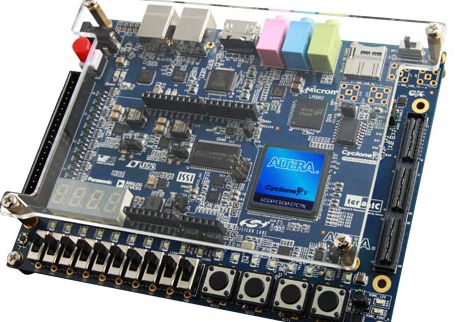 1כולל ספק, כבל USB, 
מתאם שקע EUספק כולל שרשור 
שני כבלים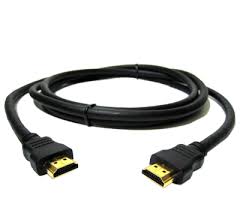 כבל HDMI1